Lampiran 5KEGIATAN PENELITIAN DI SLBN TANA PASER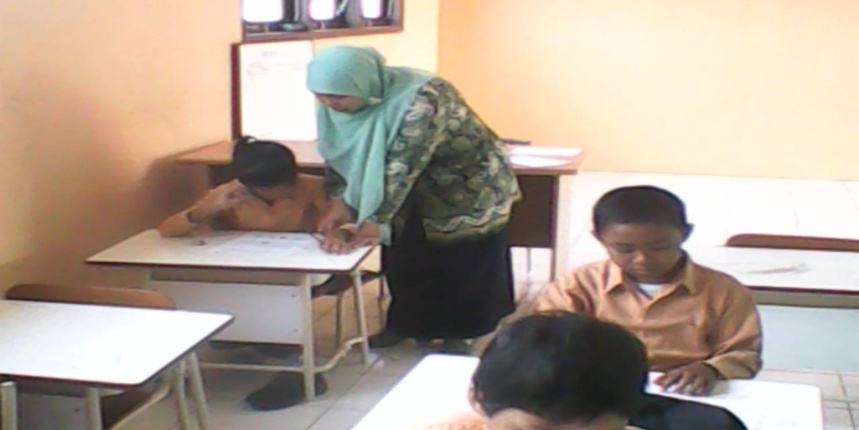 Membimbing murid membaca setiap huruf dan kata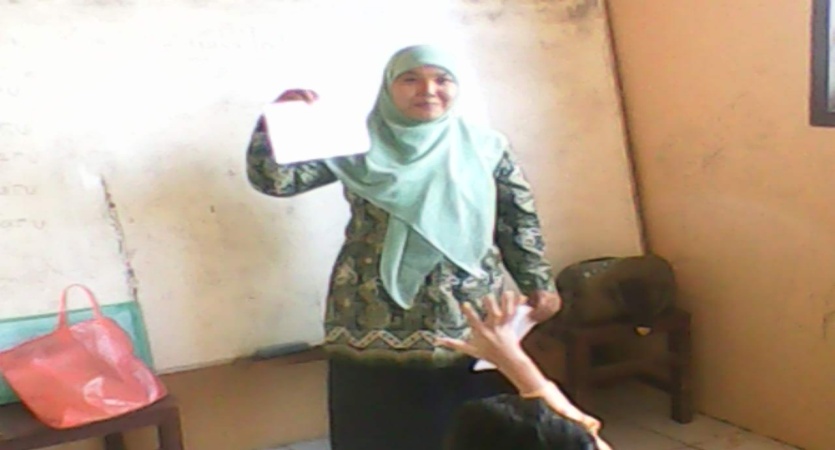 memperkenalkan gambar kepada murid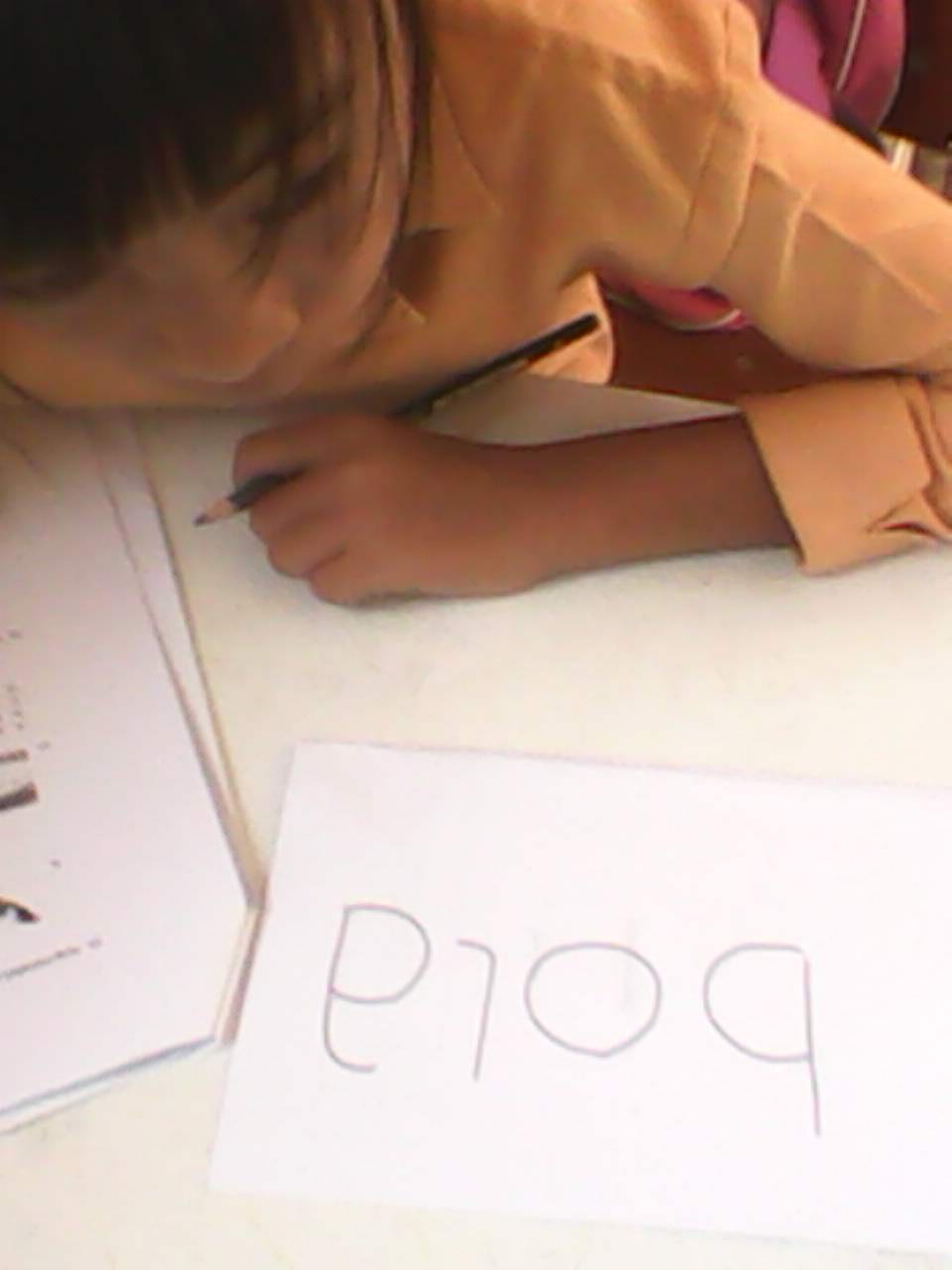 murid sedang membaca kata